Przesyłamy Państwu propozycje i pomysły aktywności dzieci z grupy 0b                          w dniu  22.04.2020 r.Tematyka tygodnia: Wiosenne powroty Temat dnia: Wołanie wiosnyPropozycja nr 1Propozycja zabaw i ćwiczeń dla najmłodszych Rytmiczna rozgrzewka w podskokach- https://www.youtube.com/watch?v=Zg7pCZOtMXoPropozycja nr 2Dzieci słuchają piosenki Wołanie wiosny - https://www.youtube.com/watch?v=FEO3PhEDwgsRodzic/opiekun zadaje pytania dziecku do tekstu piosenki:- O jakiej porze roku jest ta piosenka?  Po czym poznajemy, że nastaje wiosna?- Gdzie przyleciały bociany? Co robiły?Propozycja nr 3Dzieci oglądają zdjęcia ptaków: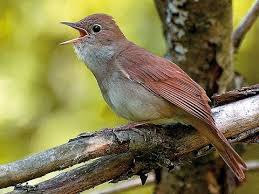 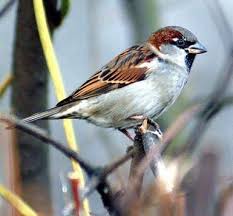                             słowik                                                        wróbel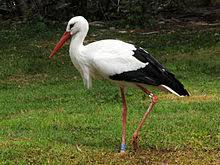 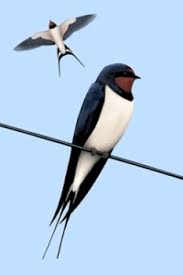                               bocian                                                          jaskółkaKarta pracy, Nowe przygody Olka i Ady, cz. 3, s. 65- Dzieci z pomocą rodziców/opiekunów wskazują na rysunkach: słowika, wróbla, jaskółkę, bociana. Następnie kolorują rysunki ptaków, które powracają do Polski wiosną (bocian, jaskółka, słowik). - Dzieci nazywają ptaki przedstawione na zdjęciach (słowik, jaskółka, wilga) oraz rysują po śladach ramki zdjęć.Propozycja nr 4Ptaszki fruwają propozycja zabawy muzyczno-ruchowej do piosenki:- https://www.youtube.com/watch?v=zn2ihUfMV_MPrzygotowała: Weronika PawełkowiczPropozycja nr 5Karta pracy, Nowe przygody Olka i Ady, cz. 3, s. 66- Dzieci łączą fragmenty obrazków z dołu karty z odpowiednimi pustymi miejscami na dużym obrazku. Propozycja nr 6   Praca plastyczna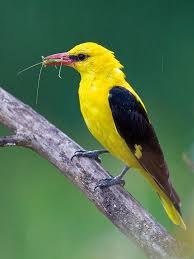                                                                     wilgaDzieci oglądają zdjęcie wilgi, wskazują części ciała i je nazywają (skrzydła, dziób, kończyny zakończone szponami, pióra). Rodzic/opiekun podkreśla, że wilga jest ptakiem ponieważ ma wszystkie cechy ptasie. Przypomina dzieciom, że młode wykluwają się z jaj zniesionych 
w gnieździe. Praca plastyczna Wesoła wilga (dla każdego dziecka wyprawka plastyczna – karta pracy nr 18, nożyczki, klej, kredki)- Dzieci wycinają z karty rysunek wilgi. Kolorują rysunek według wzoru (fotografii). - Następnie nacinają obrazek w zaznaczonych miejscach. Składają go według instrukcji i sklejają głowę.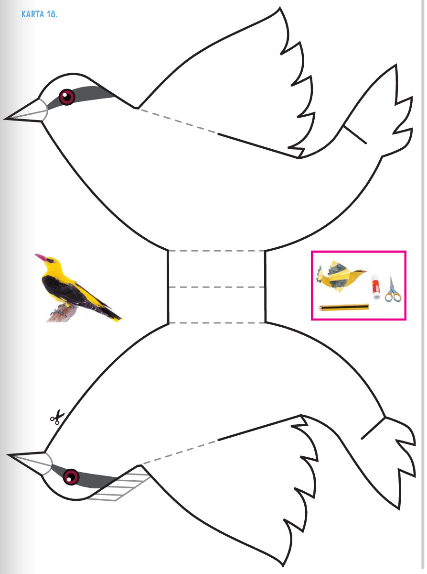 Przygotowała: Agata Babińska